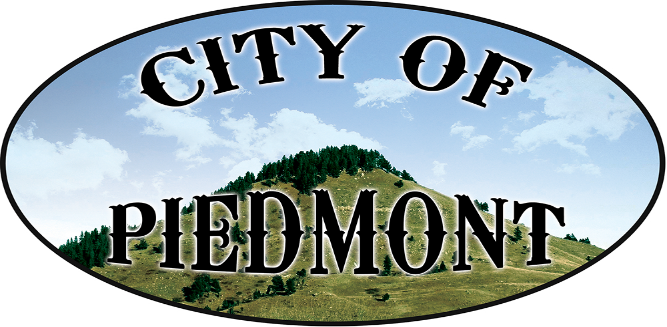 \111 2nd St. PO Box 101, Piedmont, SD 57769/605-716-5495/Piedmont1@rushmore.com/piedmontsd.com				                   NOTICEThe Piedmont Board of Trustees Will have their regularly scheduled Planning Meeting On Tuesday, October 25th at 7:30 p.m. At Piedmont City HallFollowed by an Executive Session at 8:15 p.m.Agenda:Call to OrderExecutive SessionAdjourn                                         This institution is an equal opportunity provider.